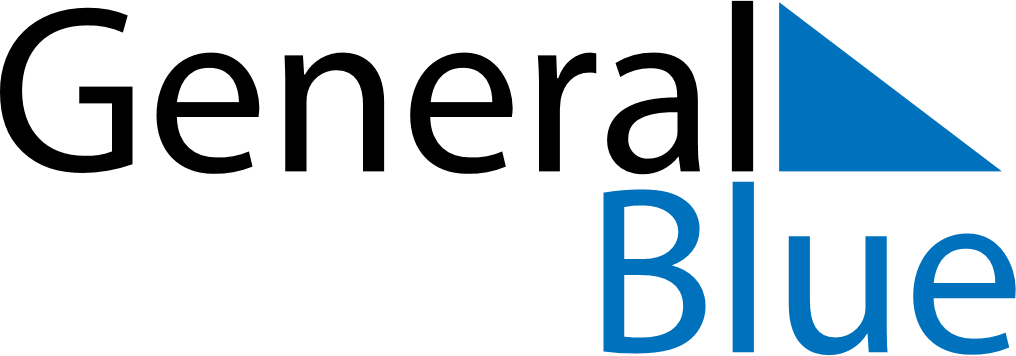 Daily Planner February 27, 2023 - March 5, 2023Daily Planner February 27, 2023 - March 5, 2023Daily Planner February 27, 2023 - March 5, 2023Daily Planner February 27, 2023 - March 5, 2023Daily Planner February 27, 2023 - March 5, 2023Daily Planner February 27, 2023 - March 5, 2023Daily Planner February 27, 2023 - March 5, 2023Daily Planner MondayFeb 27TuesdayFeb 28WednesdayMar 01ThursdayMar 02FridayMar 03 SaturdayMar 04 SundayMar 05MorningAfternoonEvening